РАСПОРЯЖЕНИЕ УПРАВЛЯЮЩЕЙ КОМПАНИИ О ВЫДАЧЕ ИНВЕСТИЦИОННЫХ ПАЕВУправляющая компания: 	(Полное наименование)в лице 	действующего на основании 	настоящим просит выдать инвестиционные паи: 	(Название Фонда)Регистрационный номер правил доверительного управления паевого инвестиционного фонда:_________________________________________________________________________________________следующим лицам:Дата, в которую держатель реестра должен провести операции по выдаче инвестиционных паев паевого инвестиционного фонда, либо порядок ее определения: «______» ________________ 2__ г________________________________________________________________________________Подпись должностного лица (Уполномоченного представителя):Должность	Подпись	Расшифровка                            М. П.1 Необязательно к заполнению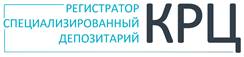 www.regkrc.ru(861) 255-34-03Наименование зарегистрированного юридического лица /Фамилия, имя, отчество физического лица1Номер лицевого счета Основание выдачи(дата и номер заявки) 1Количество инвестиционных паевЗАПОЛНЯЕТСЯ РАБОТНИКОМ АО «КРЦ»ЗАПОЛНЯЕТСЯ РАБОТНИКОМ АО «КРЦ»Отметка о принятииОтметка об исполненииВх. №_______________________________________________                                                              (дата)____________________________________________________(Ф.И.О. работника АО «КРЦ»)                          (подпись)№ операции____________________________________________                                                              (дата)_____________________________________________________(Ф.И.О. работника АО «КРЦ»)                          (подпись)